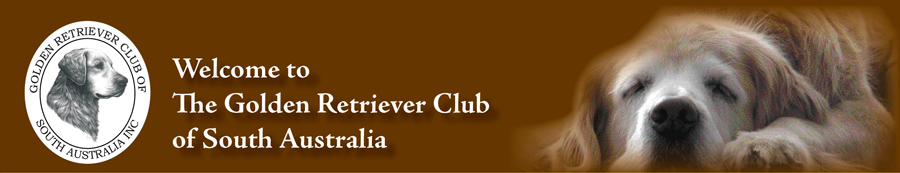 FROM 12 Noon on SATURDAY 18 June 2022Marsula Room, David Roche Park, Cromwell Road Kilburn SA 5084with DR. TONY READ, Veterinary Eye SpecialistIF YOU WISH TO ATTEND  please email a copy of your dog’s pedigree certificate with payment receipt and email address to ruluscar@gmail.com Phone enquiries to Audrey on 0402297968NO APPLICATIONS WILL BE ACCEPTED AFTER SATURDAY JUNE 11!IN ACCORDANCE WITH THE NEW ONLINE ACES SCHEME ALL CERTIFICATES ARE EMAILED DIRECTLY TO THE EMAIL ADDRESS PROVIDED BY THE OWNER All testing will be conducted in accordance with COVID regulations